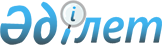 "Қызмет ету мерзімі өткен лифтілерді, сондай-ақ мүмкіндігі шектеулі адамдарға (мүгедектерге) арналған көтергіштерді одан әрі пайдалану мүмкіндігін айқындау мақсатында олардың техникалық жай-күйіне зерттеп-қарауды жүргізу жөніндегі нұсқаулықты бекіту туралы" Қазақстан Республикасы Төтенше жағдайлар министрінің 2021 жылғы 29 қыркүйектегі № 481 бұйрығына өзгерістер енгізу туралыҚазақстан Республикасы Төтенше жағдайлар министрінің 2022 жылғы 23 тамыздағы № 42 бұйрығы. Қазақстан Республикасының Әділет министрлігінде 2022 жылғы 26 тамызда № 29294 болып тіркелді
      БҰЙЫРАМЫН:
      1. "Қызмет ету мерзімі өткен лифтілерді, сондай-ақ мүмкіндігі шектеулі адамдарға (мүгедектерге) арналған көтергіштерді одан әрі пайдалану мүмкіндігін айқындау мақсатында олардың техникалық жай-күйіне зерттеп-қарауды жүргізу жөніндегі нұсқаулықты бекіту туралы" Қазақстан Республикасы Төтенше жағдайлар министрінің 2021 жылғы 29 қыркүйектегі № 481 бұйрығына өзгеріс енгізу туралы" (Нормативтік құқықтық актілерді мемлекеттік тіркеу тізілімінде № 24564 болып тіркелген) мынадай өзгерістер енгізілсін:
      көрсетілген бұйрықтың тақырыбы мынадай редакцияда жазылсын:
      "Қызмет ету мерзімі өткен лифтілерді, сондай-ақ мүмкіндігі шектеулі адамдарға (мүгедектігі бар адамдарға) арналған көтергіштерді одан әрі пайдалану мүмкіндігін айқындау мақсатында олардың техникалық жай-күйіне зерттеп-қарауды жүргізу жөніндегі нұсқаулықты бекіту туралы"
      көрсетілген бұйрықтың 1-тармағы мынадай редакцияда жазылсын:
      "1. Қоса беріліп отырған қызмет ету мерзімі өткен лифтілерді, сондай-ақ мүмкіндігі шектеулі адамдарға (мүгедектігі бар адамдарға) арналған көтергіштерді одан әрі пайдалану мүмкіндігін айқындау мақсатында олардың техникалық жай-күйіне зерттеп-қарауды жүргізу жөніндегі нұсқаулық бекітілсін."
      көрсетілген бұйрықпен бекітілген қызмет ету мерзімі өткен лифтілерді, сондай-ақ мүмкіндігі шектеулі адамдарға (мүгедектерге) арналған көтергіштерді одан әрі пайдалану мүмкіндігін айқындау мақсатында олардың техникалық жай-күйіне зерттеп-қарауды жүргізу жөніндегі нұсқаулықты бекіту туралы нұсқаулығында:
      нұсқаулықтың тақырыбы мынадай редакцияда жазылсын:
      "Қызмет ету мерзімі өткен лифтілерді, сондай-ақ мүмкіндігі шектеулі адамдарға (мүгедектігі бар адамдарға) арналған көтергіштерді одан әрі пайдалану мүмкіндігін айқындау мақсатында олардың техникалық жай-күйіне зерттеп-қарауды жүргізу жөніндегі нұсқаулық";
      1-тармақ мынадай редакцияда жазылсын:
      "1. Осы Қызмет ету мерзімі өткен лифтілерді, сондай-ақ мүмкіндігі шектеулі адамдарға (мүгедектігі бар адамдарға) арналған көтергіштерді одан әрі пайдалану мүмкіндігін айқындау мақсатында олардың техникалық жай-күйіне зерттеп-қарауды жүргізу жөніндегі нұсқаулық (бұдан әрі – Нұсқаулық) "Азаматтық қорғау туралы" Қазақстан Республикасы Заңының (бұдан әрі – Заң) 12-2-бабының 14-21) тармақшасына сәйкес әзірленді және қызмет ету мерзімі өткен лифтілерді, сондай-ақ мүмкіндігі шектеулі адамдарға (мүгедектігі бар адамдарға) арналған көтергіштерді одан әрі пайдалану мүмкіндігін айқындау мақсатында олардың техникалық жай-күйіне зерттеп-қарауды жүргізуді (бұдан әрі – лифт) әдістерге және кезеңділікке ұйымдастыру тәртібін нақтылайды.";
      1-қосымшаның оң жақ жоғары бұрышы мынадай редакцияда жазылсын:
      2-қосымшаның оң жақ жоғары бұрышы мынадай редакцияда жазылсын:
      3-қосымшаның оң жақ жоғары бұрышы мынадай редакцияда жазылсын:
      4-қосымшаның:
      оң жақ жоғары бұрышы мынадай редакцияда жазылсын:
      3-тарауы мынадай редакцияда жазылсын:
      "3.Пайдаланылған нормативтік және әдістемелік құжаттаманың тізбесі
      Зерттеп-қарау:
      Қызмет ету мерзімі өткен лифтілерді, сондай-ақ мүмкіндігі шектеулі адамдарға (мүгедектігі бар адамдарға) арналған көтергіштерді одан әрі пайдалану мүмкіндігін айқындау мақсатында олардың техникалық жай-күйіне зерттеп-қарауды жүргізу жөніндегі нұсқаулық "Азаматтық қорғау туралы" Қазақстан Республикасы Заңының 12-2-бабының 14-21) тармақшасына сәйкес әзірленген;
      ҚР СТ ISO 17637-2019 "Дәнекерленген қосылыстарды бұзбайтын бақылау. Балқытып дәнекерлеу арқылы алынған дәнекерлеу жіктерін көзбен бақылау";
      МЕМСТ ЕН 1714-2006 "Дәнекерленген қосылыстарды бұзбайтын бақылау. Ультрадыбыстық әдіс";
      12 МЕМСТ ЕН 1290-2006 "Дәнекерленген қосылыстарды бұзбайтын бақылау. Магнитті ұнтақты әдіс" сәйкес жүргізілді.";
      5-қосымшаның оң жақ жоғары бұрышы мынадай редакцияда жазылсын:
      6-қосымша осы бұйрықтың 1-қосымшасына сәйкес редакцияда жазылсын;
      7-қосымшаның оң жақ жоғары бұрышы мынадай редакцияда жазылсын:
      8-қосымшаның оң жақ жоғары бұрышы мынадай редакцияда жазылсын:
      9-қосымша осы бұйрықтың 2-қосымшасына сәйкес редакцияда жазылсын;
      10-қосымшаның оң жақ жоғары бұрышы мынадай редакцияда жазылсын:
      11-қосымшаның оң жақ жоғары бұрышы мынадай редакцияда жазылсын:
      2. Қазақстан Республикасы Төтенше жағдайлар министрлігінің Өнеркәсіптік қауіпсіздік комитеті заңнамада белгіленген тәртіпте:
      1) осы бұйрықты Қазақстан Республикасы Әділет министрлігінде мемлекеттік тіркеуді;
      2) осы бұйрықты Қазақстан Республикасы Төтенше жағдайлар министрлігінің интернет-ресурсына орналастыруды қамтамасыз етсін.
      3. Осы бұйрықтың орындалуын бақылау жетекшілік ететін Қазақстан Республикасы Төтенше жағдайлар вице-министріне жүктелсін.
      4. Осы бұйрық алғашқы ресми жарияланған күнінен кейiн күнтізбелік он күн өткен соң қолданысқа енгiзiледi.
       "КЕЛІСІЛДІ"
      Қазақстан Республикасы
      Индустрия және инфрақұрылымдық
      даму министрлігі
       "КЕЛІСІЛДІ"
      Қазақстан Республикасы
      Ұлттық экономика министрлігі
       "КЕЛІСІЛДІ"
      Қазақстан Республикасы
      Энергетика министрлігі
      ____________________________________________________________________ 
      (Зерттеп-қарауды жүргізетін ұйымның атауы) Лифт пен қауіпсіздік құрылғыларының жұмыс істеуін тексерудің  № ____ актісі
      _________қала "____" _______ 20___ ж. Зерттеп-қарауды жүргізетін ұйым құрамында 
      _________________________________________________________________________, 
      (Тегі, аты, әкесінің аты (бар болған жағдайда)) 
      ______________________________________________________ мекенжайы бойынша 
      (көше, үй, корпус, кіреберіс) 
      зауыттық №___________, тіркеу № __________лифтінің қауіпсіздік құрылғыларының жұмыс істеуіне тексеру жүргізілді.
      Тексеру және сынау Қызмет ету мерзімі өткен лифтілерді, сондай-ақ мүмкіндігі шектеулі адамдарға (мүгедектігі бар адамдарға) арналған көтергіштерді одан әрі пайдалану мүмкіндігін айқындау мақсатында олардың техникалық жай-күйінезерттеп-қарауды жүргізу жөніндегі нұсқаулық "Азаматтық қорғау туралы" Қазақстан Республикасы Заңының 12-2-бабының 14-21) тармақшасына сәйкес жүргізілді. Бұл ретте анықталды: қағидаттық электрлік (гидравликалық) схемада көзделген режимдегі лифт, мыналарды қоспағанда, дұрыс жұмыс істейді: 
      _________________________________________________________________________; 
      қабат алаңдарында кабинаның тоқтау дәлдігі, қабат алаңдарын қоспағанда, белгіленген 
      нормаға сәйкес келеді _____________________________________________________; 
      қауіпсіздік құрылғылары: жылдамдықты шектегіш, ұстағыштар, гидравликалық 
      буферлер, шахта есіктерінің құлыптары, кабиналар мен ажыратқыштар, дұрыс жұмыс 
      істейді, қоспағанда: _______________________________________________________; 
      Қауіпсіздік ажыратқыштары дұрыс жұмыс істейді, қоспағанда 
      _________________________________________________________________________; 
      Ұсынылады: ______________________________________________________________ 
      ______________________________________________________________ 
      ______________________________________________________________ 
      Мамандар: _______________ _______________________________________________ 
      (Қолы) (Тегі, аты, әкесінің аты (бар болған жағдайда)) 
      _______________ _______________________________________________ 
      (Қолы) (Тегі, аты, әкесінің аты (бар болған жағдайда))
      ____________________________________________________________________ 
                        (Тексеру жүргізетін ұйымның атауы) Нормативтік қызмет мерзімін өтеген лифтінің № ХХХХ-ХХ-ХХ зерттеп- қарауды жүргізу актісі
      Зауыттық №__________________, тіркеу № _____________________лифт 
      Мекенжайы: ________________________________________________ 
      (Қала, көше, үй, корпус) 
      Тапсырыс беруші:____________________________________________ 
      (ұйымның атауы) 
      Зерттеп-қарауды жүргізетін ұйымның басшысы: 
      _________________________ ________________________________________ 
      (Қолы, бар болған мөртабан) (Тегі, аты, әкесінің аты (бар болған жағдайда)) 
      "___" _____________ 20 ____ ж. Лифтіні зерттеп-қарауды жүргізу актісі қызметтің нормативтік мерзімін өтеген зауыттық № ___________, тіркеу № _______ 1. Кіріспе бөлім 2. Зерттеп-қарауды жүргізу объектісі, мақсаты, қысқаша техникалық сипаттамасы 3. Тапсырыс беруші (пайдаланушы ұйым) туралы деректер 4. Зерттеп-қарауды жүргізу мақсаты
      Зерттеп-қарауды жүргізу мақсаты лифтіні қауіпсіз пайдалану мерзімін ұзарту мүмкіндігін анықтау үшін оның техникалық жай-күйін бағалау болып табылады. 5. Зерттеп-қарауды жүргізу процесінде қаралған құжаттар туралы мәліметтер:
      1) лифт паспорты;
      2) орнату сызбасы;
      3) принципті электрлік (гидравликалық) схема;
      4) техникалық қызмет көрсету журналы;
      5) Пайдалану жөніндегі нұсқаулық, Техникалық сипаттама (бар болса). 6. Зерттеп-қарауды жүргізу нәтижелері
      Қызмет ету мерзімі өткен лифтілерді, сондай-ақ мүмкіндігі шектеулі адамдарға (мүгедектігі бар адамдарға) арналған көтергіштерді одан әрі пайдалану мүмкіндігін айқындау мақсатында олардың техникалық жай-күйінезерттеп-қарауды жүргізу жөніндегі нұсқаулық "Азаматтық қорғау туралы" Қазақстан Республикасы Заңының 12-2-бабының 14-21) тармақшасына сәйкес әзірленген қорытындысы бойынша, анықталған:
      1) лифтіні пайдалану шарттары "Лифтіні пайдалану шарттарын зерттеп-қарауды жүргізу актісінде" көрсетілгендерді қоспағанда, паспорттық деректерге сәйкес келеді;
      2) механикалық және электрлік жабдықтар жарамды күйде болады, ақау ведомосінде (қоса беріліп отыр) көрсетілген жабдықты қоспағанда;
      3) лифт металл конструкциялары оларды одан әрі пайдалануға мүмкіндік беретін жағдайда болады. Анықталған ақаулар лифт металл конструкцияларын тексеру актісінде көрсетілген;
      4) лифт және қауіпсіздік құрылғылары "лифт пен қауіпсіздік құрылғыларының жұмыс істеуін зерттеп-қарауды жүргізу актісінде" көрсетілген құрылғыларды қоспағанда, дұрыс жұмыс істейді;
      5) қорғаныстық нөлдеу (жерге тұйықтау), электр тізбектері мен электр жабдығының оқшаулама кедергісі, қорғаныс нөлденуін (жерге тұйықтау) және лифтінің электр желілері мен электр жабдығының оқшаулама кедергісін сынау жөніндегі техникалық есепте көрсетілгендерді қоспағанда, белгіленген талаптарға сәйкес келеді;
      6) лифтіні техникалық зерттеп-қарауды жүргізу процесінде анықталған жол берілмейтін ақаулар мен ақаулар лифтіні техникалық зерттеп-қарауды жүргізу жөніндегі жұмыстарды орындау актісінде көрсетілген. Егер жол берілмейтін ақаулар мен ақаулықтар анықталмаған жағдайда, "лифтіні техникалық тексеру процесінде жол берілмейтін ақаулар мен ақаулықтар анықталған жоқ" деп көрсетіледі;
      7) лифт жабдығын қауіпсіз пайдаланудың қалдық мерзімін есептеу нәтижелері 1-кестеде көрсетілген. Лифт жабдығының қалдық ресурсын есептеу нәтижелері 7. Қорытынды бөлім
      Қорытындылар:
      1) техникалық зерттеп-қарауды жүргізу нәтижелері негізінде лифт ақаулар жойылған және осы қорытындының 6-бөлімінде көрсетілген актілер мен есептер бойынша орындалған жағдайда оны қауіпсіз пайдалануға жол беретін жағдайда екендігі анықталды;
      2) есептеу негізінде лифт жабдығының 1-кестеде көрсетілген қалдық ресурсы бар екендігі анықталды.
      Ұсынымдар:
      1) лифт пайдалануға берілгенге дейін қауіпсіз пайдалануға жол бермейтін ақауларды жою; басқа да ақаулар – кезекті техникалық қызмет көрсету (жөндеу) кезінде);
      2) 20 __ ж. _______ дейін жабдықтардың (жаңғыртылмаған лифтілер үшін) және металл конструкциялардың техникалық жай-күйіне келесі зерттеп-қарауды жүргізу жүргізу
      Топ жетекшісі: 
      __________________ __________________________________________ 
      (Қолы)       (Тегі, аты, әкесінің аты (бар болған жағдайда)) 
      Қорытынды алдым,
      Тапсырыс берушінің өкілі: 
      ________________ ____________________________________________ 
      (Қолы)       (Тегі, аты, әкесінің аты (бар болған жағдайда))
      Осы қорытындыны лифт паспортымен бірге сақтау қажет.
      Зерттеп-қарауды жүргізу кезінде пайдаланылған нормативтік-техникалық және әдістемелік құжаттаманың тізбесі:
      1. Қазақстан Республикасы Инвестициялар және даму министрінің 2014 жылғы 30 желтоқсандағы № 359 бұйрығымен бекітілген (Нормативтік құқықтық актілерді мемлекеттік тіркеу тізілімінде № 10332 болып тіркелген) Жүк көтергіш механизмдерді пайдалану кезінде өнеркәсіптік қауіпсіздікті қамтамасыз ету қағидалары;
      2. МЕМСТ Р 53783-2010 Лифтілер. Пайдалану кезеңінде лифтілердің сәйкестігін бағалау қағидалары мен әдістері;
      3. СТРК 1871-2009 Лифтілер. Пайдаланудағы лифтілердің қауіпсіздігін бағалау және арттыру әдістемесі;
      4. Қызмет ету мерзімі өткен лифтілерді, сондай-ақ мүмкіндігі шектеулі адамдарға (мүгедектігі бар адамдарға) арналған көтергіштерді одан әрі пайдалану мүмкіндігін айқындау мақсатында олардың техникалық жай-күйінезерттеп-қарауды жүргізу жөніндегі нұсқаулық "Азаматтық қорғау туралы" Қазақстан Республикасы Заңының 12-2-бабының 14-21) тармақшасына сәйкес әзірленген.
      Лифтіні зерттеп-қарауды жүргізу бойынша жұмыс құжаттамасының тізбесі*
      1. Лифтіні пайдалану шарттарын тексеру актісі;
      2. Лифтінің механикалық және электрлік жабдықтарын зерттеп-қарауды жүргізу актісі;
      3. Лифтінің металл конструкцияларын тексеру актісі;
      4. Лифтінің техникалық параметрлері мен сипаттамаларын тексеру актісі:
      5. Техникалық есеппен, № 1, 2, 3, 4 хаттамалармен және ақаулар ведомосімен қорғаныс нөлдендіруін (жерге тұйықтау), электр тізбектері мен лифт электр жабдығының оқшаулау кедергісін сынау жөніндегі техникалық есеп;
      6. Лифтіні техникалық диагностикалау бойынша жұмыстарды аяқтау актісі.
      * Жұмыс құжаттамасы қызмет етудің нормативтік мерзімі өткен лифтіні зерттеп-қарауды жүргізу актісімен бірге зерттеп-қарауды жүргізген ұйымда сақталады. Лифтіні зерттеп-қарауды жүргізу кезінде қолданылған өллшеу құралдары мен жабдықтардың тізбесі
					© 2012. Қазақстан Республикасы Әділет министрлігінің «Қазақстан Республикасының Заңнама және құқықтық ақпарат институты» ШЖҚ РМК
				"Қызмет ету мерзімі өткен
лифтілерді, сондай-ақ мүмкіндігі 
шектеулі адамдарға 
(мүгедектігі бар адамдарға)
арналған көтергіштерді одан әрі
пайдалану мүмкіндігін айқындау
мақсатында олардың 
техникалық жай-күйіне зерттеп-
қарауды жүргізу жөніндегі 
нұсқаулыққа
1-қосымша";"Қызмет ету мерзімі өткен
лифтілерді, сондай-ақ мүмкіндігі 
шектеулі адамдарға 
(мүгедектігі бар адамдарға)
арналған көтергіштерді одан әрі
пайдалану мүмкіндігін айқындау
мақсатында олардың 
техникалық жай-күйіне зерттеп-
қарауды жүргізу жөніндегі 
нұсқаулыққа
2-қосымша";"Қызмет ету мерзімі өткен
лифтілерді, сондай-ақ мүмкіндігі 
шектеулі адамдарға 
(мүгедектігі бар адамдарға)
арналған көтергіштерді одан әрі
пайдалану мүмкіндігін айқындау
мақсатында олардың 
техникалық жай-күйіне зерттеп-
қарауды жүргізу жөніндегі 
нұсқаулыққа
3-қосымша";"Қызмет ету мерзімі өткен
лифтілерді, сондай-ақ мүмкіндігі 
шектеулі адамдарға 
(мүгедектігі бар адамдарға)
арналған көтергіштерді одан әрі
пайдалану мүмкіндігін айқындау
мақсатында олардың 
техникалық жай-күйіне зерттеп-
қарауды жүргізу жөніндегі 
нұсқаулыққа
4-қосымша";"Қызмет ету мерзімі өткен
лифтілерді, сондай-ақ мүмкіндігі 
шектеулі адамдарға 
(мүгедектігі бар адамдарға)
арналған көтергіштерді одан әрі
пайдалану мүмкіндігін айқындау
мақсатында олардың 
техникалық жай-күйіне зерттеп-
қарауды жүргізу жөніндегі 
нұсқаулыққа
5-қосымша";"Қызмет ету мерзімі өткен
лифтілерді, сондай-ақ мүмкіндігі 
шектеулі адамдарға 
(мүгедектігі бар адамдарға)
арналған көтергіштерді одан әрі
пайдалану мүмкіндігін айқындау
мақсатында олардың 
техникалық жай-күйіне зерттеп-
қарауды жүргізу жөніндегі 
нұсқаулыққа
7-қосымша";"Қызмет ету мерзімі өткен
лифтілерді, сондай-ақ мүмкіндігі 
шектеулі адамдарға 
(мүгедектігі бар адамдарға)
арналған көтергіштерді одан әрі
пайдалану мүмкіндігін айқындау
мақсатында олардың 
техникалық жай-күйіне зерттеп-
қарауды жүргізу жөніндегі 
нұсқаулыққа
8-қосымша";"Қызмет ету мерзімі өткен
лифтілерді, сондай-ақ мүмкіндігі 
шектеулі адамдарға 
(мүгедектігі бар адамдарға)
арналған көтергіштерді одан әрі
пайдалану мүмкіндігін айқындау
мақсатында олардың 
техникалық жай-күйіне зерттеп-
қарауды жүргізу жөніндегі 
нұсқаулыққа
10-қосымша";"Қызмет ету мерзімі өткен
лифтілерді, сондай-ақ мүмкіндігі 
шектеулі адамдарға 
(мүгедектігі бар адамдарға)
арналған көтергіштерді одан әрі
пайдалану мүмкіндігін айқындау
мақсатында олардың 
техникалық жай-күйіне зерттеп-
қарауды жүргізу жөніндегі 
нұсқаулыққа
11-қосымша".
      Қазақстан Республикасы Төтенше жағдайлар министрі

Ю. Ильин
Қазақстан Республикасы
Төтенше жағдайлар министрі
2022 жылғы 23 тамыздағы
№ 42 Бұйрыққа 
1-қосымшаҚызмет ету мерзімі өткен
лифтілерді, сондай-ақ мүмкіндігі
шектеулі адамдарға (мүгедектігі
бар адамдарға) арналған
көтергіштерді одан әрі
пайдалану мүмкіндігін айқындау
мақсатында олардың 
техникалық жай-күйіне зерттеп-
қарауды жүргізу жөніндегі 
нұсқаулыққа
6-қосымшаНысанҚазақстан Республикасы
Төтенше жағдайлар министрі
2022 жылғы 23 тамыздағы
№ 42 Бұйрыққа 
2- қосымшаҚызмет ету мерзімі өткен
лифтілерді, сондай-ақ мүмкіндігі
шектеулі адамдарға (мүгедектігі 
бар адамдарға) арналған
көтергіштерді одан әрі
пайдалану мүмкіндігін айқындау
мақсатында олардың 
техникалық жай-күйіне зерттеп-
қарауды жүргізу жөніндегі 
нұсқаулыққа
9-қосымшаНысан
Тексеру жүргізу үшін негіздеме (өтінім, шарт және т. б.))
Зерттеп-қарауды жүргізетін ұйым туралы мәліметтер
Зерттеп-қарауды жүргізетін ұйым туралы мәліметтер
Зерттеп-қарауды жүргізетін ұйым туралы мәліметтер
Зерттеп-қарауды жүргізетін ұйым туралы мәліметтер
Зерттеп-қарауды жүргізетін ұйымның атауы
Мекенжайы
Басшысы
Телефон, факс
Мамандар туралы мәліметтер
ТАӘ (бар болған жағдайда)
Біліктілік деңгейі
куәліктің № 
қолданылу мерзімі
Топ жетекшісі
Мамандар (тексерушілер)
Мамандар (тексерушілер)
Мамандар (тексерушілер)
Қауіпті өндірістік объектілерде қолданылатын техникалық құрылғылардың өнеркәсіптік қауіпсіздігіне сараптама жүргізу құқығына аттестат
Қауіпті өндірістік объектілерде қолданылатын техникалық құрылғылардың өнеркәсіптік қауіпсіздігіне сараптама жүргізу құқығына аттестат
Қауіпті өндірістік объектілерде қолданылатын техникалық құрылғылардың өнеркәсіптік қауіпсіздігіне сараптама жүргізу құқығына аттестат
Қауіпті өндірістік объектілерде қолданылатын техникалық құрылғылардың өнеркәсіптік қауіпсіздігіне сараптама жүргізу құқығына аттестат
аттестат №
Қолданылу мерзімі
Лифт тірк. № , кім тіркеді
Тағайындау (жолаушылар, жүк, аурухана)
Машиналық үй-жаймен (машиналық үй-жайсыз))
Дайындаушы зауыт
зауыттық №
Дайындалған жылы
Лифтінің қысқаша техникалық сипаттамасы
Лифтінің қысқаша техникалық сипаттамасы
Номиналды жүк көтергіштігі, кг
Номиналды жылдамдығы, м / с
Тоқтау (қабаттар) саны
Лифт жетегі (электрлік, гидравликалық)
Есік жетегі (автоматты, қолмен)
Атауы
Тапсырыс беруші
Пайдаланушы ұйым
Атауы
Уәкілетті өкіл, лауазымы
Тегі, Аты, Әкесінің аты бар болған жағдайда
Телефон1-кесте
Лифтінің құрамдас бөліктерінің атауы
Қалдық ресурс, (мерзімі) жыл
Келесі тексерудің ұсынылған мерзімі, күнтізбелік жыл
Ескертпе
1. Жүкшығыр
1) редуктор
2) АЖШ
2. Кабина
1) кабинаның есігі
2) металл конструкциялары
Металл конструкцияларын зерттеп-қарауды жүргізу актісі бойынша
3. Қарсы салмақ
1) аспа
2) металл конструкциялары
Металл конструкцияларын зерттеп-қарауды жүргізу актісі бойынша
4. Шахта
1) дәнекерленген қосылыстар
Металл конструкцияларын зерттеп-қарауды жүргізу актісі бойынша
5. Басқа жабдықтарЗерттеп-қарау актісіне
1-қосымша№ __________ бастап
"__" ________ 20 __ ж.Зерттеп-қарау актісіне
2-қосымша№ __________ бастап
"__" ________ 20 __ ж.Зерттеп-қарау актісіне
3-қосымша№ __________ бастап
"__" ________ 20 __ ж.
№ р/с
Өлшеу құралдары мен жабдықтардың атауы, түрі
Зауыттық №
Келесі тексеру мерзімі